Prénom : _____________________       Complète par ta, te, ti, to, tu, té, pa, pe, pi, po, pu, péune   ______rte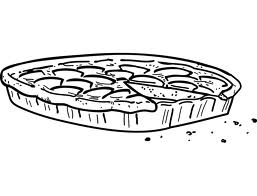 un  ______rapluie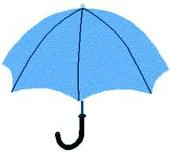 il   ______léphone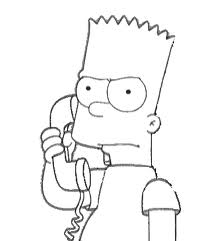 un  ______licier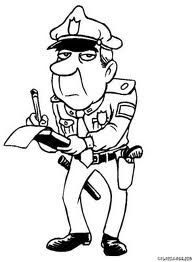 une   tor_____e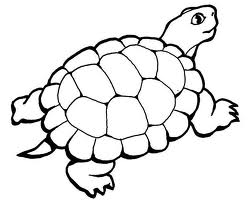 un   ______ll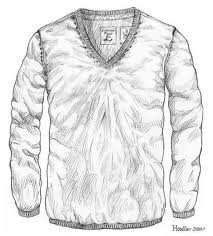 le    ______pé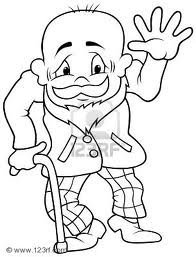 la   por______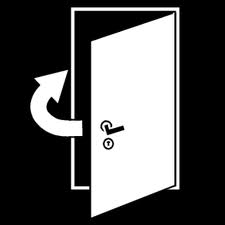 un  ______gre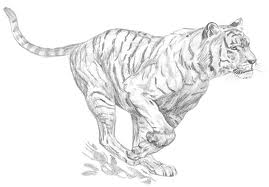 un   ______geon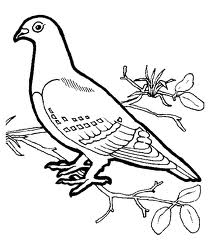 le  ______boggan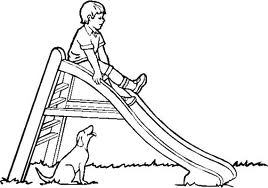 la  ______lévision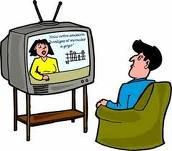 une  ______lipe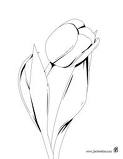 une   ______che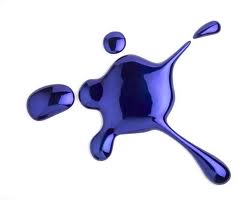 un   ma______las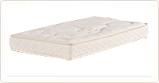 